Задание на период дистанционного обучения (с 20.04.2020 по 24.04.2020)Учитель Кондратьева С.А. Предмет Алгебра. Геометрия Класс 9в
Задания на период дистанционного обучения  20.04.20. – 30.04.20.Учитель  Москвина О.Ю.       Предмет      Химия        Класс      9 классКонтрольная работа по неорганической химии, тема «Неметаллы», 9 класс                                       1 вариант                  Инструкция для учащихсяТест состоит из частей А, В и С. На его выполнение отводится 40 минут. Задания рекомендуется выполнять по порядку. Если задание не удается выполнить сразу, перейдите к следующему. Если останется время, вернитесь к пропущенным заданиям.  Часть АК каждому заданию части А даны несколько ответов, из которых только один правильный. Выберите верный, по Вашему мнению, ответ.А1. В каком ряду представлены простые вещества-неметаллы:       1) хлор, никель, серебро        2) железо, фосфор, ртуть        3) алмаз, сера, кальций         4) кислород, озон, азотА2. Химическому элементу 3-го периода VI группы периодической системы Д.И.Менделеева соответствует схема распределения электронов по слоям:        1) 2,8,5       2) 2,3         3) 2,8,6          4) 2,5А3. У элементов подгруппы углерода с увеличением атомного номера уменьшается:        1) атомный радиус              2) число валентных электронов в атомах        3) заряд ядра атома              4) электроотрицательностьА4. Наиболее прочная химическая связь в молекуле       1) N2      2) Cl2        3) O2        4) F2А5. Взаимодействие аммиака с хлороводородом относится к реакциям:     1) соединения           2) разложения         3) обмена           4) замещения  А6. Сокращенному ионному уравнению   Ba2+ + SO42- = BaSO4 соответствует  Взаимодействие между:     1) фосфатом бария и раствором серной кислоты                                              2) растворами сульфата свинца и нитрата бария                                              3) растворами гидроксида бария и серной кислоты                                              4) карбонатом бария и раствором серной кислотыА7. Горящая свеча гаснет в закрытой пробкой банке, потому что:       1) не хватает кислорода         3) повышается содержание азота          2) повышается температура           4) образуется водяной пар, гасящий пламя               Часть В.В1.  Неметаллические свойства в ряду элементов Si , P  S , Cl слева направо не изменяются  2) ослабевают                        3) усиливаются              4) изменяются периодическиВ2.. Расставьте коэффициенты в реакции, используя метод электронного баланса:Р + КСlО3 = Р2О5 + КCl   Часть С.С1. Какой объем оксида углерода (IV) образуется при взаимодействии 60 г мрамора, содержащего 8% примесей, с азотной кислотой( н.у.)?                                     2 вариант                  Инструкция для учащихсяТест состоит из частей А, В и С. На его выполнение отводится 40 минут. Задания рекомендуется выполнять по порядку. Если задание не удается выполнить сразу, перейдите к следующему. Если останется время, вернитесь к пропущенным заданиям.  Часть АК каждому заданию части А даны несколько ответов, из которых только один правильный. Выберите верный, по Вашему мнению, ответ.А1. О кислороде как о простом веществе говорится в предложении:кислород входит в состав воды       2)  растения, животные и человек дышат кислородом3) кислород входит в состав химических соединений, из которых построена живая         клетка        4) оксиды состоят из двух элементов, один из которых – кислород   А2. В атоме фосфора общее число электронов и число электронных слоев соответственно     равны:     1) 31 и 3      2) 15 и5       3) 15 и 3      4) 31 и 5А3. Сумма протонов и нейтронов в атоме углерода равны:      1) 12              2) 14             3) 13           4) 15А4. Ковалентная полярная химическая связь характерна для:      1)  P4            2) CaCl2          3)  KCl         4) HBr      А5. Реакция, уравнение которой  3N2 + H2 <=> 2NH3 + Q  ,  относят к реакциям:      1) обратимым, экзотермическим       2) обратимым, эндотермическим      3) необратимым, экзотермическим    4) необратимым, эндотермическимА6. Сокращенное  ионное уравнение реакции   Ag+  +  Cl- = AgCl  соответствует взаимодействию между растворами:        1) карбоната серебра и соляной кислоты       3) нитрата серебра и серной кислоты        2) нитрата серебра и соляной кислоты           4) сульфата серебра и азотной кислотыА7. Горящая свеча гаснет в закрытой пробкой банке, потому что:       1) не хватает кислорода  2) повышается содержание азота  3) повышается температура  4) образуется водяной пар, гасящий пламя          Часть В.В1. С уменьшением порядкового номера в А(главных)подгруппах периодической системы Д.И.Менделеева неметаллические свойства химических элементов :       1) не изменяются        2) изменяются периодически       3) усиливаются            4) ослабеваютВ 2. Осуществите цепочку превращений:С12 → НС1→ ZnСl2 → АgС1↓NаСl   Часть С.С1. Рассчитайте массу оксида магния, который образуется при разложении 50 г карбоната магния содержащего 5 % примесей.Задание по физике на 3 неделю ( с 20 апреля до 25 апреля) для 9 в классаУчитель_Бурмистрова С.Ф. предмет   История России    Класс  9 ВЭкономические реформы П.А.Столыпина1 вариант1. П.А.Столыпин был назначен Председателем Совета министровА) в апреле 1906г.Б) в июле 1906г.В) в ноябре 1906г.2. По аграрной реформе, начатой Столыпиным, крестьяне НЕ имелиА) выделиться из общины и получить свой надел в частную собственностьБ) получить в надел помещичью собственностьВ) переехать на малозаселенные территории Российской империи3. Для облегчения переселения крестьянам были предоставлены льготыА) отсрочки от воинской повинностиБ) освобождение от налогов на 5 летВ) денежное пособие в несколько тысяч рублей4. Участок земли, выделенный крестьянину при выходе из общины с сохранением его двора в деревне называлсяА) хуторБ) отрубВ) артель5) Кооперативный Московский народный банк был созданА) в 1909г.Б) в 1911г.В) в 1912г.В1– перечислите  отрицательные результаты аграрной политики
Экономические реформы П.А.Столыпина2 вариант1.Указ о военно-полевых судах был подписан П.А.СтолыпинымА) в январе 1905г.Б) в августе 1906г.В) в ноябре 1906г.2. Цели аграрной реформыА) разрушение крестьянской общины и создание слоя крестьян-собственниковБ) укрепление крестьянских хозяйств в составе общиныВ) расширение помещичьего землевладение за счет переселяющихся крестьян3. Одним из важных результатов аграрной реформы былоА) создание крепких крестьянских хозяйств, не связанных с круговой порукойБ) создание крепких помещичьих хозяйствВ) окончательное решение проблемы малоземелья в Центральной части Российской империи4. Министром внутренних дел П.А.Столыпин был назначенА) в апреле 1906г.Б) в июне 1906г.В) в ноябре 1906г.5. Проводником столыпинских реформ былаА) I ДумаБ) II ДумаВ) III ДумаВ1 Перечислите положительные результаты аграрной политики.Учитель_Бурмистрова С.Ф. предмет   Обществознание    Класс  9 Б,ВГЕОГРАФИЯЗадание на период  дистанционного обученияУчитель: Струева Ирина АлександровнаПредмет: немецкий языкЭлектронная почта: irina-strueva@yandex.ruЗадание на период дистанционного обучения с 20.04.2020 по 26.04.2020)Учитель_Иванова Е.В.____ _______Предмет___литература_______________Класс___9 -В________________
Задание на период дистанционного обучения (с 20.04.2020 по 24.04.2020)Учитель_Иванова Е.В.____ _______Предмет___русский язык_______________Класс___9 -В________________
№ п/пДатаТема урокаРесурсы(учебник, раб.тетрадь, сайты, презентации, раздаточный материал)Д/ЗПримечание120.04Характеристики разбросаП.5.3 прочитать, выписать определения, разобрать примерыЧасть1Найдите значение выражения: 6,3 – 4∙(-2,3) = Ответ: ___________________________.Решите уравнение (4x − 3)(−2x − 8) = 0. Если уравнение имеет более одного корня, в ответ запишите больший из корней.Ответ: ___________________________.Найдите значение выражения :  при а = -79; b = -2.Установите соответствие между графиками функций и формулами, которые их задают. 
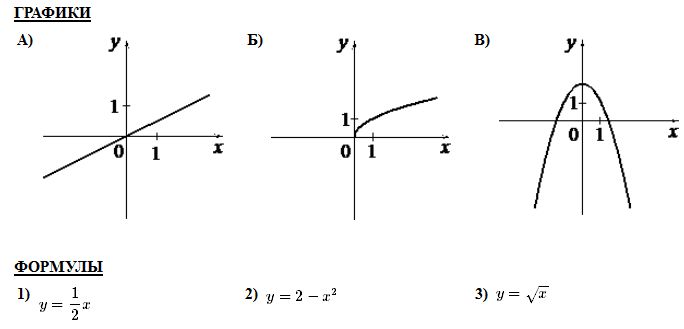 Найдите наименьшее значение x, удовлетворяющее системе неравенств 
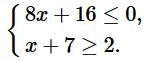 Ответ ________________________.Жду дз221.04Статистическое оценивание и прогнозП.5.4 прочитать, разобрать примеры1. Найдите значение выражения 0,7( -  10)³ - 20 =Ответ: ___________________________.2.Решите уравнение (6x − 6)(3x + 3) = 0. Если уравнение имеет более одного корня, в ответ запишите меньший из корней.Ответ: ___________________________.Найдите значение выражения :  при х= 1, у = 7Установите соответствие между графиками функций и формулами, которые их задают. 
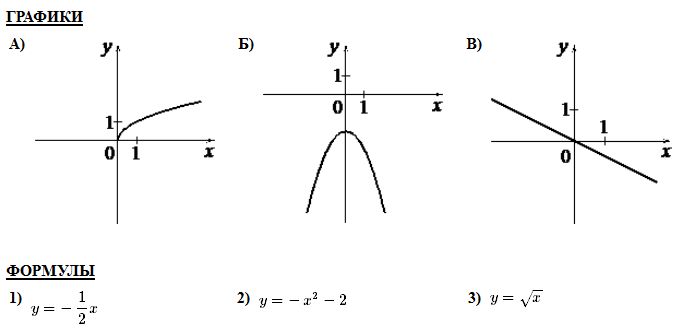 Жду дз322.04Целые и дробные выражения. Доказательство тождествЗадания 5)6)7)Все 7 заданий423.04Сфера и шар.Презентация «Сфера и шар», запись формул и задачиПериметр квадрата равен 84. Найдите площадь этого квадрата.
Ответ:___________.В окружности с центром в точке О проведены диаметры AD и BC, угол OCD равен 30°. Найдите величину угла OAB.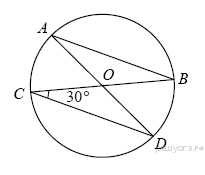 8. Какие из следующих утверждений верны? 1) Существуют три прямые, которые проходят через одну точку. 2) У любой трапеции боковые стороны равны. 3) Сумма углов равнобедренного треугольника равна 180 градусам.9. Площадь земель крестьянского хозяйства, отведённая под посадку
сельскохозяйственных культур, составляет 49 гектаров и распределена между
зерновыми культурами и картофелем в отношении 2 : 5 . Сколько гектаров
занимает картофель?Ответ:________________________.Вероятность того, что новая шариковая ручка пишет плохо (или не пишет),равна 0,26. Покупатель в магазине выбирает одну шариковую ручку. Найдите вероятность того, что эта ручка пишет хорошо.Ответ: ___________________________.Жду дз524.04Аксиомы планиметрииПриложение 1 учебника стр 337-341,внимательно ознакомиться,.В трапеции средняя линия равна 12, меньшее основание 5. Найдите длину большего основания.Ответ_______________Найдите градусную меру ∠MON, если известно, NP — диаметр, а градусная мера ∠MNP равна 18°.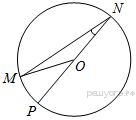 Какое из следующих утверждений верно? 1) Площадь ромба равна произведению двух его смежных сторон на синус угла между ними. 2) Любая биссектриса равнобедренного треугольника является его медианой. 3) Сумма углов любого треугольника равна 360 градусам.Спортивный магазин проводит акцию. Любая футболка стоит 200 рублей.
При покупке двух футболок — скидка на вторую футболку 80%. Сколько
рублей придётся заплатить за покупку двух футболок в период действия
акции?Ответ;________________________.На экзамене 40 билетов, Оскар не выучил 12 из них. Найдите вероятность того, что ему попадётся выученный билет.Ответ: ___________________________.Жду дз№ДатаТема урокаРесурсРабота учащихсяКонтрольное задание521.04.20.Контрольная работа № 3 по теме «Неметаллы».Смотри текст контрольной работы ниже таблицы заданий.Определите, какой вариант вам нужно решить, ориентируясь на первую букву своей фамилии.Решите нужный вам вариант. Внимание! За выбор другого варианта оценка будет значительно снижена9А  Учащиеся, фамилии которых начинаются  на буквы с «А» до «П» включительно пишут 1 вариант.Оставшиеся – 2 вариант.9Б  Учащиеся, фамилии которых начинаются  на буквы с «А» до «К»включительно  пишут 1 вариант.Оставшиеся – 2 вариант.9В   Учащиеся, фамилии которых начинаются  на буквы с «А» до «Л» включительно  пишут  1 вариант.Оставшиеся – 2 вариант.Контрольное задание нужно отправить на проверку по указанному на сайте школы адресу электронной почты учителя. Внимание! Не забудьте указать Фамилию и класс учащегося.624.04.20.Предмет органической химии.  Первоначальные сведения о строении органических веществ.https://infourok.ru/videouroki/803 Сайт Инфоурок . Химия. Предмет органической химии./Видеоуроки.
https://www.youtube.com/watch?v=Ehw2pQFe630Особенности органических веществ  9кл 1 урок  ХимияПройти по первой ссылке. Посмотреть видеоролик.Пройти по второй ссылке. Посмотреть второй видеоролик.В конце второго ролика есть вопрос для закрепления. Устно ответьте на этот вопросУрок вводный и ознакомительный. Контрольных заданий нет.728.04.20.9В  класс  ( по белому учебнику)  ( по белому учебнику)  ( по белому учебнику)  ( по белому учебнику)№п/пТема урока        Ресурсы(Учебник, рабочая тетрадь, сайты,Презентации, раздаточный материал)Домашняя работаПримечаниеyar0551835@live.ru20 апреля88/13. Биологическое действие радиации. Закон радиоактивного распада. Период полураспада. Дозиметрия§ 61 – выписать основные формулы и выводы, закон радиоактивного распада, рис.165. Ресурсы: Классная физика 9 класс, 4.8. Биологическое действие радиацииhttp://files.school-collection.edu.ru/dlrstore/669bee90-e921-11dc-95ff-0800200c9a66/4_8.swf Просмотреть презентации «61. Влияние  радиоактивных излучений на живые организмы», 60. Дозиметрия. Период полураспада. Закон радиоактивного распада.Ответить на тест «60. Тест. Дозиметрия. Период полураспада. Закон радиоактивного распада»На контроле:Тест «60. Тест. Дозиметрия. Период полураспада. Закон радиоактивного распада»Срок сдачи: 21.04.2020 г21 апреля89/14. Практическая работа «Моделирование процесса радиоактивного распада». Сделать «практ раб 9 класс Моделирование процесса радиоактивного распада»На контроле:Сдать «практ раб 9 класс Моделирование процесса радиоактивного распада».Срок сдачи: 23.04.2020 г23 апреля90/15. Термоядерная реакция. Источники энергии Солнца и звёзд.§ 62. – краткий конспект.§ 62. – письменно ответить на вопросы.№ п\пДатаТема урокаРесурсы (учебник, раб.Тетрадь, сайты, презентации, раздаточный материал)Д\ЗПримечание1.20.04Становлениероссийского парламентаризма.Думская деятельность в1906—1907 гг. Итоги и значение революции.Посмотреть презентацию (1-17 слайды). https://infourok.ru/prezentaciya-po-istorii-stanovlenie-rossiyskogo-parlamentarizma-klass-630310.htmlПознакомиться с материалом учебника пар. 32. Узнать, как был создан первый представительный орган власти - Государственная дума. Особенности состава и работы I и II Государственных Дум. Работа над понятиями: Думская монархия, блоки политические, думские фракцииПоработать с диаграммой на стр. 250 учебника, ответить на вопросы к диаграмме.. Ответы сдать 20.04Пар.32ответить на вопросы 3,4Ответы сдать 22.04.2.22.04Правительственная программа П. А.Столыпина. Аграрная реформа: цели, основные мероприятия, итоги и значение. Политическая и общественная жизнь в России в 1912— 1914 гг.Познакомься с материалами видеоурокаhttps://www.youtube.com/watch?v=HPFg07PQ2M8 и учебника Реформы П. А. Столыпина. Альтернативы общественного развития России в 1906г. Правительственная программа П. А. Столыпина. Аграрная реформа, ее экономический, социальный и политический смысл. Переселенческая политика. Итоги столыпинской аграрной реформы. Развитие кооперативного движения. Убийство П. А. Столыпина.Выполнить тест «Экономические реформы П.А. Столыпина». (по вариантам) Ответы 22.04Изучить п.3 Пар.33 Ответ на вопрос 5 стр. 259Ответы с дать27.04№ п\пДатаТема урокаРесурсы (учебник, раб.Тетрадь, сайты, презентации, раздаточный материал)Д\ЗПримечание121.04Социальные права.Познакомиться с темой урока по пар. 21и материалам видеоурокаhttps://www.youtube.com/watch?v=YwMNufjLQqcВыяснить , в чем заключаются особенности социального государства, каково значение социальных прав человека; познакомиться с основными социальными правами: правом на труд правом на отдых ; право на материнство и детство право на социальное обеспечение ; право на жилище; право на охрану здоровья и социальную  помощь. Что значит активная социальная политика государства? Каким образом можно достигнуть достойного жизненного уровня? Для закрепления ответь на вопросы 5 и 6 рубрики «В классе и дома» стр.174Выучить основные термины, понятия. Ответить на вопросы 1,2 рубрики «В классе и дома»№п/пДатаТема урокаРесурсы (учебник,рабочая тетрадь,сайты,презентации,раздатотчный материал)Работа ученикаПримечания115.04УралучебникИзучит пар.45, выписать состав района, переписать схему на стр.152 физико-географическое положение и экономико-географи ческое положение217.04Хозяйствоучебник Изучить пар.48, сделать конспект раздела промышленность№п/пДатаТема урокаРесурсы (учебник,рабочая тетрадь,сайты,презентации,раздаточный материал)Работа ученикаПримечания113.04Чувство любви- основа брака и семьиучебникИзучить пар. 36. Письменно ответить на вопросы на стр.95215.04Типы высшей нервной деятельностиучебникИзучит пар.37. Выписать особенности различных типов темперамента людей: сангвиник, флегматик, ,холерик, меланхолик  на стр.9620.04Биоценоз. Видовая и пространственная структураучебникПар.38 изучить и пересказать22.04Конкуренция-основа поддержания видовой структуры биоценозаучебникПар.39 прочитатьКлассДатаТема урока и работа ученикаДом.зад.9в ОВЗ21.04.Тема: Средства массовой информацииСтр.173 №4а читать и переводитьСтр.173 №4а составить 11 предложений письменно и перевести; повторить слова.22.04Тема: Средства массовой информацииСтр.175 №7а письменный перевод семей словПовторить слова;Стр.176 №7в составить 8 предложений письменно и перевести.23.04Тема: Средства массовой информацииСтр.176: составить кроссворд из 10 слов по теме «СМИ» (клеточки в кроссворде должны быть пустыми)Сдать кроссворд письменно№ п/пДатаТема урокаРесурсы(учебник, раб.тетрадь, сайты, презентации, раздаточный материал)Д/ЗПримечание120.04.20С.А.Есенин. Сведения о жизни и творчестве поэта.Прочитать стр.67-77. Составить конспект статьи.Прочитать стихотворения на стр.80-83. Выучить стихотворение на стр.82-839038295886@mail.ru222.04.20В.В.Маяковский. Сведения о жизни и творчестве поэта.Прочитать стр. 91-101. Составить конспект статьи.Прочитать стихотворения на стр.101-104.. Выучить стихотворение на стр.102.9038295886@mail.ru324.04.20М.А.Булгаков. Биография. Повесть «Собачье сердце»Прочитать биографию Булгакова на стр.106-112 и повесть «Собачье сердце»Ответить на вопросы на стр.113 устно, на 1 вопрос письменно.9038295886@mail.ru№ п/пДатаТема урокаРесурсы(учебник, раб.тетрадь, сайты, презентации, раздаточный материал)Д/ЗПримечание120.04Знаки препинания в сложных предложениях с разными видами связиПрочитать параграф38. Составить его план.Сдать 23.04.Параграф 38. Упр.2159038295886@mail.ru222.04Синтаксический и пунктуационный разбор сложного предложения с разными видами связи.Повторить порядок разбора предложенияПараграф 39, упр.218. сделать разбор двух первых предложений9038295886@mail.ru323.04Сжатое изложение.Прочитать текст 2 раза и записать сжатое изложение.Написать изложение9038295886@mail.ru